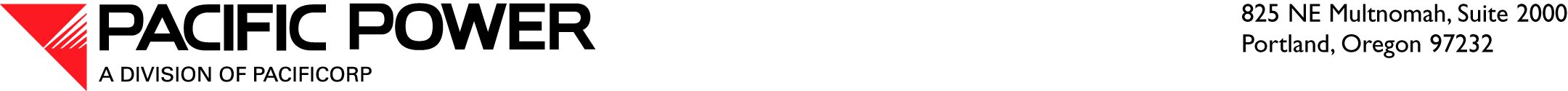 April 25, 2016VIA ELECTRONIC FILINGAND OVERNIGHT DELIVERYSteven V. KingExecutive Director and SecretaryWashington Utilities and Transportation Commission1300 S. Evergreen Park Drive SWP.O. Box 47250Olympia, WA 98504-7250Re:	DO NOT REDOCKET	Docket UE-140546—2015 Integrated Resource Plan Update Replacement PagePacific Power & Light Company (Pacific Power or Company), a division of PacifiCorp, submits a Corrected Table 2.1 – Energy Gateway Segment In-Service Dates to replace the original table on page 21 of the 2015 IRP Update filed with the Commission on March 31, 2016.  The original Table 2.1 erroneously reflects dates from the 2013 IRP Update.  PacifiCorp requests that parties replace page 21 with the enclosed replacement page.Please direct any questions to Ariel Son, Regulatory Projects Manager, at (503) 813-5410.Sincerely,R. Bryce DalleyVice President, RegulationEnclosurecc:	Chris McGuire	Jeremy Twitchell